6. týdenKvětná neděle,
pašije(Mt 26,14-27,66)„Blahoslavení tiší,
neboť oni dostanou zemi
za dědictví.“(Mt 5,5)UČÍME SE pokoŘEMalé děti:Nebudu o druhém
mluvit škaredě.Školáci:V klidu řeknu, co mi vadí, nebudu se rozčilovat. Mládež a dospělí:V klidu řeknu, co mi vadí, nebudu se rozčilovat. 6. týdenKvětná neděle,
pašije(Mt 26,14-27,66)„Blahoslavení tiší,
neboť oni dostanou zemi
za dědictví.“(Mt 5,5)Učíme se pokořeMalé děti:Nebudu se vztekat,
když mi něco nejde.Školáci:Nerozčílím se, když něco
trvá dlouho a nedaří se to. Mládež a dospělí:Zůstanu v klidu, 
i když všechno není hned.6. týdenKvětná neděle,
pašije(Mt 26,14-27,66)„Blahoslavení tiší,
neboť oni dostanou zemi
za dědictví.“(Mt 5,5)Učíme se pokořeMalé děti:Nebudu oplácet zlé.Školáci:Nadávky od druhého člověka mě nevytočí. Mládež a dospělí:Člověka, který mi nadává, „usadím“ zdvořilostí.6. týdenKvětná neděle,
pašije(Mt 26,14-27,66)„Blahoslavení tiší,
neboť oni dostanou zemi
za dědictví.“(Mt 5,5)Učíme se pokořeMalé děti:Poděkuji druhému za pomoc.Školáci:Ve třídě budu pomáhat,
neberu druhé jako soupeře.Mládež a dospělí:Přijmu nabízenou pomoc, nechci vše zvládnout sám.6. týdenKvětná neděle,
pašije(Mt 26,14-27,66)„Blahoslavení tiší,
neboť oni dostanou zemi
za dědictví.“(Mt 5,5)Učíme se pokořeMalé děti:Poslechnu dospělého
hned napoprvé.Školáci:Svěřené úkoly splním bez otázek, zda vážně musím.Mládež a dospělí:Když někomu pomohu,
udělám to bez vyčítání.6. týdenKvětná neděle,
pašije(Mt 26,14-27,66)„Blahoslavení tiší,
neboť oni dostanou zemi
za dědictví.“(Mt 5,5)Učíme se pokořeMalé děti:Udělám dobrý skutek,
i když nedostanu odměnu.Školáci:Tajně někomu pomohu. Mládež a dospělí:Když udělám něco dobrého, nebudu o tom mluvit,
očekávat vděk a uznání.6. týdenKvětná neděle,
pašije(Mt 26,14-27,66)„Blahoslavení tiší,
neboť oni dostanou zemi
za dědictví.“(Mt 5,5)Učíme se pokořeMalé děti:Nebudu jednat zbrkle.Školáci:Chvilku se zamyslím,
než něco udělám. Mládež a dospělí:Přemýšlím, než začnu jednat, svěřím své rozhodnutí Bohu
v modlitbě.6. týdenKvětná neděle,
pašije(Mt 26,14-27,66)„Blahoslavení tiší,
neboť oni dostanou zemi
za dědictví.“(Mt 5,5)Učíme se pokořeMalé děti:Nebudu se vztekat,
když nedostanu to, co chci.Školáci:Smířím se s tím, že nebude vždycky po mém. Mládež a dospělí:Zbytečně nevnucuji druhým
své rady a názory.6. týdenKvětná neděle,
pašije(Mt 26,14-27,66)„Blahoslavení tiší,
neboť oni dostanou zemi
za dědictví.“(Mt 5,5)Učíme se pokořeMalé děti:Nechám si poradit,
když mi něco nejde.Školáci:Nebudu se rozčilovat,
když mi někdo radí.Mládež a dospělí:Přijmu dobře míněnou radu, zamyslím se nad ní.6. týdenKvětná neděle,
pašije(Mt 26,14-27,66)„Blahoslavení tiší,
neboť oni dostanou zemi
za dědictví.“(Mt 5,5)Učíme se pokořeMalé děti:V kostele najdu kříž.Školáci:Zjistím z pašijí,
komu Ježíš na kříži
odpustil. Mládež a dospělí:V pašijích si všimnu, jak Ježíš jedná se svými nepřáteli.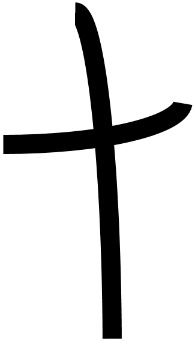 